(W17)   der Kalender  /  التقويم     [AR] Höre dir die Wörter an (MP3)استمع إلى الكلمات (MP3)der Tagdie Tageالسنةالسنواتdie Wochedie Wochenالأسبوعالأسابيعder Monatdie Monateالشهرالأشهرdas Jahrdie Jahre السنةالسنواتder Montagder Dienstagالاثنينالثلاثاءder Mittwochder Donnerstagالأربعاءالخميسder Freitagder Samstagالجمعةالسبتder Sonntagder Feiertagالأحدعطلةder Kalenderالتقويم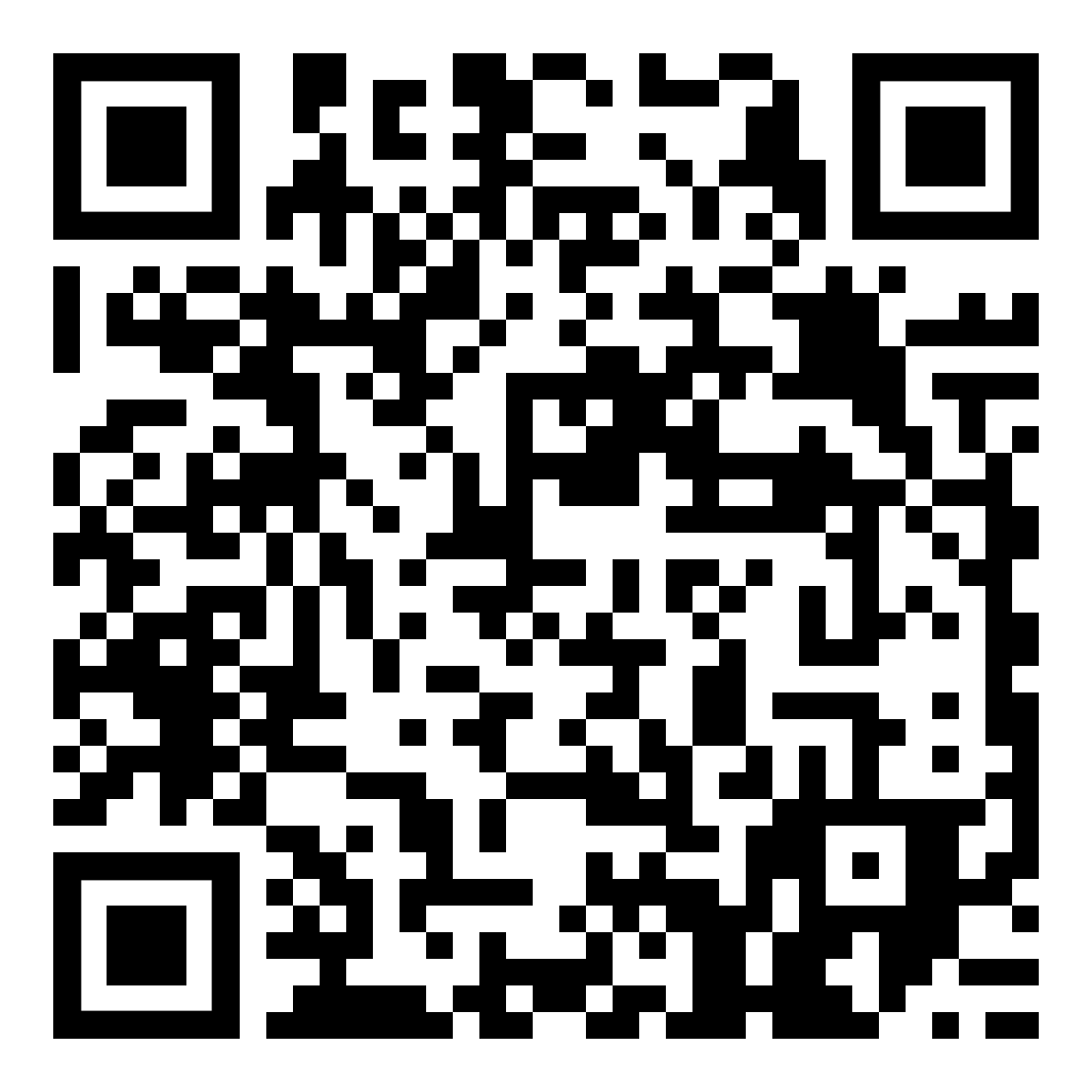 Kalender – Zeit – Uhr التقويم - الوقت – الساعة  https://www.kleine-deutsch-hilfe.at/_Kapitel_Wortbildung_WFamilien_AR.htm#kalender der Jännerder Februarينايرفبرايرder Märzder Aprilمارسأبريلder Maider Juniمايويونيوder Julider Augustيوليوأغسطسdas Vierteljahrdas Quartalالربعالربعdas Halbjahrنصف السنة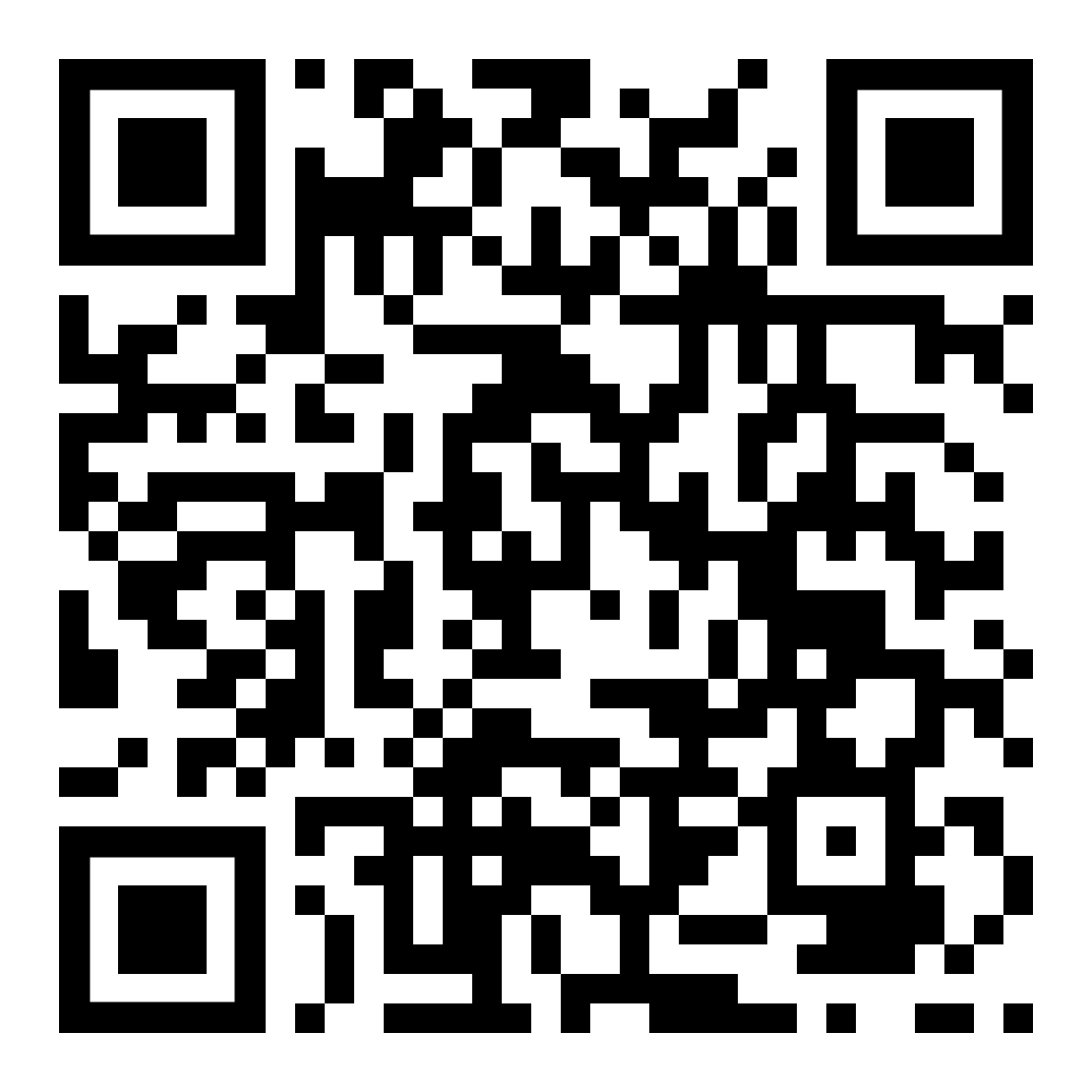 diese Seite  / این صفحه  https://www.kleine-deutsch-hilfe.at/W17_AR.htm ما هو اسم الكلمة باللغة العربية ؟ما هو اسم الكلمة باللغة العربية ؟der Tagdie Tagedie Wochedie Wochender Monatdie Monatedas Jahrdie Jahre der Montagder Dienstagder Mittwochder Donnerstagder Freitagder Samstagder Sonntagder Feiertagder Kalenderder Jännerder Februarder Märzder Aprilder Maider Junider Julider Augustdas Vierteljahrdas Quartaldas HalbjahrWie heißt das Wort auf Deutsch ?Wie heißt das Wort auf Deutsch ?السنةالسنواتالأسبوعالأسابيعالشهرالأشهرالسنةالسنواتالاثنينالثلاثاءالأربعاءالخميسالجمعةالسبتالأحدعطلةالتقويمينايرفبرايرمارسأبريلمايويونيويوليوأغسطسالربعالربعنصف السنة